Приложение № 9
к Постановлению Правительства № 750
от 13 июня  2016 г.ПОЛОЖЕНИЕо требованиях к экологическому проектированию пылесосовI. Общие положения и сфера применения1.	Настоящее Положение является переложением Регламента (ЕС) №666/2013 Комиссии от 8 июля 2013 года по введению в действие Директивы 2009/125/СЕ Европейского парламента и Совета в том, что касается требований в сфере экологического проектирования пылесосов (Официальный журнал Европейского Союза серии Ь № 192 от 13 июля
2013 г.)Положение о требованиях к экологическому проектированию пылесосов (в дальнейшем – Положение) устанавливает требования в сфере экологического проектирования для введения на рынок электрических пылесосов с питанием от электросети, в том числе гибридных пылесосов.Настоящее Положение не применяется к:а) пылесосам для влажной уборки, пылесосам для влажной и сухой уборки, пылесосам, работающим от аккумуляторов, роботам-пылесосам, промышленным пылесосам и центральным пылесосам;b)  машинкам для полировки пола;с)  уличным пылесосам.П. Понятия и определения4.	В рамках настоящего Положения следующие понятия определяются
следующим образом:пылесос - аппарат, удаляющий грязь с поверхности, которую необходимо очистить потоком воздуха, создаваемым пониженным давлением, образующимся внутри прибора;гибридный пылесос — пылесос с питанием как от электросети, так и от аккумуляторов;пылесос для влажной уборки ~ пылесос, удаляющий сухие и/или влажные частицы (грязь) с поверхности посредством нанесения на очищаемую поверхность моющего средства на водной основе или пара и последующего его удаления вместе с грязью и потоком воздуха, создаваемым пониженным давлением, образуемым внутри прибора, в том числе и те виды пылесосов, которые в настоящий момент называются эжекторными и экстракторными;пылесос для сухой уборки - пылесос, разработанный для удаления в основном сухой грязи (пыли, волокон, нитей), в том числе и те виды, которые оборудованы активным соплом, работающим от аккумуляторов;пылесос для влажной и сухой уборки ~ пылесос, разработанный для удаления объема больше 2,5 литра жидкости, комбинированный с функцией пылесоса для сухой уборки;пылесос на аккумуляторах - пылесос, работающий только от аккумуляторов;робот-пылесос — пылесос на аккумуляторах, который может работать без вмешательства человека в определенном периметре и состоит из передвижной части и доковой базы и/или из других необходимых компонентов, способствующих его работе;промышленный пылесос — означает пылесос, разработанный в качестве составной части производственного процесса и спроектированный для удаления опасных материалов и большого количества пыли в следующих отраслях: в строительстве, литейном деле, горном деле или пищевой промышленности, в качестве компонента промышленной машины или прибора и/или коммерческого пылесоса с насадкой шириной более 0,50 м;коммерческий пылесос — пылесос для уборки в профессиональной среде, предназначенный для использования неспециалистами, уборочным персоналом, либо организациями, предоставляющими услуги по уборке в офисах, магазинах, больницах и гостиницах;центральный пылесос — пылесос с фиксированным (неподвижным) источником пониженного давления и со всасывающими соплами, расположенными в определенных местах здания;уличный пылесос — прибор, предназначенный для использования во внешней среде для сбора отходов, как, например, тех, что получаются от стрижки газона, и листьев, в коллектор с помощью потока воздуха, создаваемого пониженным давлением, образуемым внутри прибора, который может содержать устройство для измельчения и может также работать и как воздуходув;пылесос на аккумуляторах высокой мощности — пылесос на аккумуляторах, который при полной их зарядке может очистить площадь пола в 15 м, проехавшись по каждому участку пола в виде двух двойных подходов без перезарядки;пылесос с аквафильтром – пылесос для сухой уборки, который использует в качестве основного фильтрующего средства более 0,5 литра воды, а всасываемый воздух принудительно проходит через воду, которая удерживает удаляемые сухие частицы, когда через нее проходит воздух;бытовой пылесос – пылесос, предназначенный для использования в быту или в хозяйстве;пылесос общего назначения - пылесос, оборудованный неподвижным или, как минимум, съемным соплом и разработанный для чистки ковров и твердых напольных покрытий, либо оборудованный не менее чем одним съемным соплом, специально разработанным для чистки ковров, и не менее чем одним съемным соплом для чистки твердых напольных покрытий;пылесос для твердых напольных покрытий — пылесос, оборудованный неподвижным соплом, специально разработанным для чистки твердых напольных покрытий, или же одним или несколькими съемными соплами, специально разработанными для чистки твердых напольных покрытий;пылесос для ковров - пылесос, оборудованный неподвижным соплом, специально разработанным для чистки ковров, или же одним или несколькими съемными соплами, специально разработанными для чистки ковров;равноценный пылесос - модель пылесоса, введенная на рынок с той же входной мощностью, тем же ежегодным потреблением энергии, тем же уровнем всасывания пыли с ковров и твердых напольных покрытий, тем же выбросом пыли, тем же уровнем звуковой мощности, той же прочностью шланга и той же продолжительностью срока службы двигателя, как и у другой модели пылесоса, введенной на рынок тем же производителем под другим торговым кодом;активное сопло на аккумуляторах – чистящая насадка, оборудованная устройством для вакуумирования, которое работает от аккумулятора и помогает удалять грязь;машинка для полировки пола - электрический прибор, разработанный для защиты, выравнивания и/или полировки определенных видов полов, используемый, как правило, в сочетании с полировочным средством, которым    прибор натирает пол, и  оборудованный, обычно, и дополнительной  функцией пылесоса.III. Требования к экологическому проектированию5.	Требования к экологическому проектированию пылесосов устанавливаются в приложении № 1 к настоящему Положению. Они применяются в соответствии со следующим расписанием:1-й этап: спустя 6 месяцев от даты опубликования в Официальном мониторе Республики Молдова: согласно указаниям подпункта а) пункта 1 и пункта 2 приложения № 1 к настоящему Положению;2-й этап: спустя 24 месяца от даты опубликования в Официальном мониторе Республики Молдова: согласно указаниям подпункта Ь) пункта 1 и пункта 2 приложения № 1 к настоящему Положению.6.	Соответствие требованиям к экологическому проектированию определяется и исчисляется в соответствии с методами, установленными в приложении № 2 к настоящему Положению.IV. Оценка соответствия7.	Процедура оценки соответствия, указанная в статье 17 Закона     № 151 от 17 июля 2014 года о требованиях к экологическому проектированию энергопотребляющих изделий – это система внутреннего контроля проектирования, предусмотренная в приложении №4, либо система менеджмента, предусмотренная в приложении №5 к Закону №151 от 17 июля 2014 года.В целях оценки соответствия на основании статьи 17 Закона №151 от 17 июля 2014 года о требованиях к экологическому проектированию, энергопотребляющих изделий, досье технической документации включает и копию сведений о продукции, предоставляемых в соответствии с пунктом 3 приложения № 2 к настоящему Положению.Если включенные в техническую документацию сведения о какой-либо определенной модели пылесоса получены посредством расчетов, основанных на равноценном пылесосе, то техническая документация должна включать подробности подобных расчетов и испытаний, проведенных производителями, чтобы можно было проверить правильность выполненных расчетов. В подобных случаях техническая документация должна включать и перечень всех прочих моделей равноценных пылесосов, для которых сведения, включенные в техническую документацию, получены на той же основе.V. Процедура проверки в целях надзора за рынком10.	При проведении проверок в целях надзора за рынком, указанных
в статье 8 и главе VI Закона №151 от 17 июля 2014 года о требованиях к
экологическому проектированию энергопотребляющих изделий,
используется процедура проверки, предусмотренная в приложении № 3 к
настоящему Положению, для требований, установленных в приложении
№ 1 к настоящему Положению.VI. Ориентировочные базовые значения11.	Ориентировочные	базовые	значения	наиболее
высокопроизводительных  пылесосов, имеющихся в наличии на рынке на момент вступления в силу настоящего Положения, установлены в приложении № 4 к настоящему Положению.             Приложение №1 к Положению о требованиях к экологическому проектированию пылесосовТребования в сфере экологического проектирования1. Особые требования в сфере экологического проектированияПылесосы должны отвечать следующим требованиям: а) спустя 6 месяцев от даты опубликования в Официальном мониторе Республики Молдова:годовое энергопотребление должно составлять менее 62,0 кВтч/год;номинальная мощность на входе должна составлять менее 1 600 Вт;уровень всасывания пыли с ковров (dpuc) должен быть равен 0,70 либо быть больше. Данное ограничение не применяется к пылесосам для твердых напольных покрытий;уровень всасывания пыли с твердых напольных покрытий (dpuhf)  должен быть равен 0,95 либо быть больше. Данное ограничение не применяется к пылесосам для ковров.Данные ограничения не применяются к пылесосам с аквафильтром;b) спустя 24 месяца от даты опубликования в Официальном мониторе Республики Молдова:годовое энергопотребление должно составлять менее 43,0 кВтч/год;номинальная мощность на входе должна составлять менее 900 В;уровень всасывания пыли с ковров (dpuc) должен быть равен 0,75, либо быть больше. Данное ограничение не применяется к пылесосам для твердых напольных покрытий;-	уровень всасывания пыли с твердых напольных покрытий  (dpuhf)  должен быть равен 0,98, либо быть больше. Данное ограничение не применяется к пылесосам для ковров;выбросы пыли не должны превышать 1,00%;уровень звукового давления должен быть равен 80 dB(A), либо быть меньше;шланг, при наличии такового, должен быть таким, чтобы его можно было использовать и после 40 000 колебаний под давлением;продолжительность срока службы двигателя должна составлять 500 часов либо быть больше.Годовое энергопотребление, номинальная мощность на входе, (dpuc) (уровень всасывания пыли с ковров), (dpuhf)   (уровень всасывания пыли с твердых напольных покрытий), выбросы пыли, уровень звукового давления, прочность шланга и продолжительность срока службы двигателя измеряются и исчисляются в соответствии с приложением № 2 к настоящему Положению.2.   Сведения, предоставляемые производителямиа) Техническая документация, брошюры с инструкциями и интернет-сайты производителей, их уполномоченных представителей или импортеров в свободном доступе должны включать следующие элементы:любую информацию о пылесосах, опубликование которой является обязательным в соответствии с актами, регламентами, принятыми на основании Закона №151 от 17 июля 2014 года о требованиях к экологическому проектированию энергопотребляющих изделий;небольшой раздел либо ссылку на методы измерения и исчисления, использованные для определения соответствия вышеуказанным требованиям;для пылесосов для твердых напольных покрытий отметку о том, что они не предназначены для применения на коврах с поставленным соплом;для пылесосов для ковров  отметку о том, что они не предназначены для применения на твердых напольных покрытиях с поставляемым соплом;для приборов, которые могут выполнять и другие функции, помимо всасывания, электрическую мощность на входе, соответствующую уровню всасывания, если она меньше номинальной мощности прибора на входе;указание из трех нижеприведенных групп той группы к которой относится пылесос, в целях проверки: пылесос хозяйственно-бытового назначения, пылесос для твердых напольных покрытий либо пылесос для ковров;b) Техническая документация и та часть интернет-сайтов производителей, их уполномоченных представителей или импортеров в свободном доступе, которая предназначена специалистам, должны включать следующие элементы:сведения, имеющие значение для неразрушающей разборки в целях технического обслуживания, в частности, шланга, всасывающих отверстий, двигателя, корпуса и проводов;сведения, имеющие значение для разборки на части, в частности, двигателя и аккумуляторов, для повторного использования, восстановления и утилизации по окончании жизненного цикла.         Приложение № 2 к Положению о требованиях к экологическомупроектированию пылесосовМетоды измерений и вычислений1. Методы измерений и вычисленийВ целях соблюдения и проверки соответствия требованиям настоящего Положения измерения и вычисления осуществляются с помощью надежных, точных и воспроизводимых методов, учитывающих общепризнанные методы измерения и вычисления последнего поколения, в том числе гармонизированные стандарты. Они должны соответствовать определениями, условиям, уравнениям и техническим параметрам, установленным настоящим приложением.2. ОпределенияИспытание на твердых напольных покрытиях - испытание в виде двух циклов уборки, в ходе которого чистящая насадка пылесоса, работающего на предельной мощности всасывания, проходит по испытываемой поверхности, представляющей собой деревянную дощечку шириной, равной ширине чистящей насадке, и соответствующей длины, с выполненной по диагонали (45°) проверочной трещиной; и в ходе данного испытания непрерывно замеряются и записываются – с соответствующей частотой выборки прошедшего времени – потребление электроэнергии, относительное положение центра чистящей насадки соотносительно с областью испытаний, а также по окончании каждого цикла уборки соответственно замеряется уменьшение массы проверочной трещины;проверочная трещина - убираемая вставка U-образной формы и надлежащих размеров, заполняемая на начало цикла уборки соответствующей искусственной пылью;испытание на ковре - испытание с соответствующим количеством циклов уборки на испытательной платформе, представляющей собой ковер «вильтон»; в ходе данного испытания чистящая насадка пылесоса, работающего на максимальной мощности всасывания, проходит по испытательной поверхности, которая имеет ширину, равную ширине чистящей насадки, и соответствующую длину и запачкана равномерно распределенной и надлежащим образом распределенной испытательной пылью соответственного состава; в течение данного испытания непрерывно замеряются и записываются – с соответствующей частотой выборки прошедшего времени – потребление электроэнергии, относительное положение    центра    чистящей    насадки    соотносительно    с    областью испытаний, а также по окончании каждого цикла уборки соответственно замеряется увеличение массы пылеприемника;ширина чистящей насадки - внешняя ширина чистящей насадки, в метрах, с точностью до трех десятичных знаков;цикл уборки – последовательность из пяти двойных подходов пылесоса на испытательной поверхности, которая представляет собой напольное покрытие определенного типа («ковер» или «твердое напольное покрытие»);двойной подход – одно движение вперед и одно движение назад чистящей насадки по параллельной схеме; данные движения выполняются с одинаковой скоростью испытательного подхода и имеют длину, установленную для испытательного подхода;скорость испытательного подхода - надлежащая скорость испытания чистящей насадки, которая достигается преимущественно с помощью электромеханического устройства управления, в м/час,. Изделия с самодвижущимися чистящими насадками должны стараться как можно более приблизиться к соответствующей скорости, однако допускается и отклонение в том случае, если это четко указано в технической документации;длина испытательного подхода — длина испытательной поверхности плюс расстояние, пройденное от центра чистящей насадки, когда она перемещается в соответствующих зонах ускорения до и после области испытания, в метрах;уровень всасывания пыли – (dpu), с точностью до трех десятичных знаков, означает соотношение массы удаленной искусственной пыли, которая устанавливается для ковров посредством увеличения массы пылеприемника и для твердых напольных покрытий посредством уменьшения массы проверочной трещины после ряда двойных подходов чистящей насадки,  к массе искусственной пыли, изначально размещенной в области испытания, с поправкой для ковров в зависимости от особых условий испытания и для твердых напольных покрытий в зависимости от длины и месторасположения проверочной трещины;базовая система всасывания – лабораторное электрооборудование, используемое для замера базового уровня всасывания с заданными характеристиками воздуха откалиброванной пыли на коврах в целях улучшения воспроизводимости результатов испытания;номинальная мощность на входе – заявленную производителем электрическая мощность на входе, в Вт, в случае приборов, которые могут выполнять и другие функции, отличные от всасывания, применяется только к электрической мощности на входе, соответствующей всасыванию;выброс пыли – соотношение, выраженное в процентах с точностью до двух десятичных знаков, числа всех частиц пыли размером 0,3-10 μm, выходящих из пылесоса, к числу всех частиц пыли тех же размеров, проникающих во всасывающее отверстие, когда в него вводится определенный объем пыли соответствующих размеров. Данное значение включает не только пыль, замеренную у выходного отверстия пылесоса, но и пыль, выходящую в другом месте, будь то пыль в результате потерь, либо пыль, производимая пылесосом;уровень звукового давления – шумовое излучение, передаваемое по воздуху, выражаемое в dBA на 1 pW и округленное до ближайшего целого числа.3. Годовое энергопотреблениеГодовое энергопотребление АЕ исчисляется в кВтч/год и округляется до одного десятичного знака следующим образом: для пылесосов для ковров: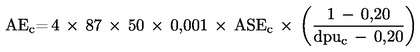 для пылесосов для твердых напольных покрытий: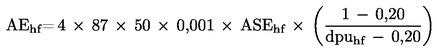 для хозяйственно-бытовых пылесосов: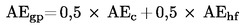 где:-	ASEc – удельное среднее энергопотребление в Втч/м2 при проведении испытания на ковре, исчисляемое в соответствии с нижеследующими указаниями;-	ASEhf  - удельное среднее энергопотребление в Втч/м2 при проведении испытания на твердых напольных покрытиях, исчисляемое в соответствии с нижеследующими указаниями;-	dpuc  - уровень поглощения пыли на коврах, установленный в соответствии с пунктом 4 настоящего приложения;dpuhf  - уровень поглощения пыли на твердых напольных покрытиях, установленный в соответствии с пунктом 4 настоящего приложения;50 - стандартное число часовых процедур уборки в год;-	87 -стандартная площадь, в м2, жилья, в котором должна проводиться уборка;4 - стандартное число, показывающее, сколько раз пылесос проходит по каждой точке пола (два двойных подхода);0,001 - коэффициент преобразования из Втч в кВтч;1 - стандартный уровень всасывания пыли;0,20 - стандартная разница между уровнем всасывания пыли после пяти и после двух двойных подходов.Удельное среднее энергопотребление (А8Е)Удельное среднее энергопотребление во время проведения испытания на ковре (А8ЕС) и в ходе проведения испытания на твердых напольных покрытиях  (ASEhf) устанавливается   как   среднее   значение   удельного энергопотребления (8Е) от числа циклов уборки, из которых и состоит испытание на ковре и, соответственно, на твердых напольных покрытиях. Общее уравнение удельного энергопотребления 8Е в Втч/м на поверхности испытания с точностью до трех десятичных знаков и с соответствующими индексами, использующееся для пылесосов для ковров, пылесосов для твердых напольных покрытий и хозяйственно-бытовых пылесосов, представляет собой: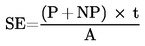 где:Р - средняя мощность в Вт с точностью до двух десятичных знаков в одном цикле уборки, в ходе которого центр чистящей насадки перемещается по поверхности испытания;NP — средняя эквивалентная мощность, в Вт, с точностью до двух десятичных знаков, для активных сопел пылесоса, работающих от аккумуляторов, если таковые имеются, которая исчисляется в соответствии с нижеприведенными указаниями;t – общее время, в часах, с точностью до четырех десятичных знаков в одном цикле уборки, в ходе которого центр чистящей насадки, а именно точка, расположенная на середине расстояния между боковой, передней и задней частью чистящей насадки, перемещается по поверхности испытания;А - площадь, в м , с точностью до трех десятичных знаков, по которой проходит чистящая насадка в ходе одного цикла уборки, и которая исчисляется как 10-кратное произведение ширины чистящей насадки и соответственной длины поверхности испытания. Если насадка бытового пылесоса имеет ширину более 0,320 м, то показатель в 0,320 м заменяет ширину насадки в данных расчетах.Для испытаний на твердых напольных покрытиях в вышеприведенном уравнении используются индекс  hf  и обозначения параметров SEhf, Phf, NPhf, thf  и  Ahf.  Для испытаний на ковре в вышеприведенном уравнении используются индекс с и обозначения параметров SEc, Pc, NPc, tc и  Ac. Для каждого из циклов очистки значения параметров SEhf, Phf, NPhf, thf , Ahf  и/или по случаю, SEc, Pc, NPc, tc, Ac должны быть включены в техническую документацию.Эквивалентная мощность активных сопел, работающих от аккумуляторов (NP)Общее уравнение средней эквивалентной мощности активных сопел, работающих от аккумуляторов, (NP) в Вт и с соответствующими индексами, использующееся для пылесосов для ковров, пылесосов для твердых напольных покрытий и хозяйственно-бытовых пылесосов, представляет собой: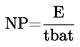 где:Е – потребление электроэнергии активных сопел пылесоса, работающих от аккумуляторов, в Вт, с точностью до трех десятичных знаков, необходимое для возвращения после одного цикла уборки изначально полностью заряженного аккумулятора опять же в изначальное состояние полной заряженности;tbat  - общее время в часах с точностью до четырех десятичных знаков в одном цикле уборки, в котором вводится в работу активное сопло пылесоса, работающее от аккумуляторов, в соответствии с инструкциями производителя.Если пылесос не оборудован активными соплами, работающими от аккумуляторов, то значение NP равно нулю.Для испытаний на твердых напольных покрытиях в вышеприведенном уравнении используются индекс hf  и обозначения параметров NPc, Ec, tbathf. Для испытаний на ковре в вышеприведенном уравнении используются индекс с и обозначения параметров parametrilor NPc, Ec, tbatc. Для каждого из циклов уборки значения параметров Ehf, tbathf  и/или, по случаю, Ec, tbatc  должны быть включены в техническую документацию.4. Уровень всасывания пылиУровень всасывания пыли на твердых напольных покрытиях (dpuhf) определяется как среднее значение результатов двух циклов уборки в ходе испытания на твердых напольных покрытиях.Уровень всасывания пыли на ковре (dpuhf)  определяется как среднее значение результатов циклов уборки в ходе испытания на ковре. Для коррекции отклонений от исходных характеристик испытания на ковре уровень всасывания пыли на ковре (dpuc) исчисляется следующим образом: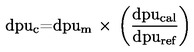 где:-	dpum  -  замеренный уровень всасывания пыли пылесосом;dpucal - уровень всасывания пыли базовой системы всасывания, замеренный тогда, когда ковер, на котором проводятся испытания, находится в исходном состоянии;dpuref  - замеренный уровень всасывания пыли базовой системы всасывания.Значения параметра dpum для каждого из циклов уборки dpuc, dpucal и dpuref  должны быть включены в техническую документацию.5.   Выбросы пылиВыбросы пыли определяются при работающем пылесосе и наибольшем потоке воздуха.6.   Уровень звукового давленияУровень звукового давления определяется на ковре.7. Прочность шлангаШланг считается пригодным для использования после 40 000 колебаний под давлением, если на нем не заметны явные повреждения после подобных    колебаний. Давление   оказывается     посредством    веса    в 2,5 килограмма.8. Срок эксплуатации двигателяПылесос должен работать с перерывами, с периодами работы по 14 минут 30 секунд и останова по 30 секунд, с наполовину заполненным пылесборником. Пылесборник и пылевые фильтры должны заменяться через соответствующие периоды времени. Испытание может быть прервано после 500 часов и прерывается после 600 часов. Общее время работы регистрируется и включается в техническую документацию. Поток воздуха, вакуум и мощность на входе определяются с соответствующими интервалами, а их значения, наряду со сроком эксплуатации двигателя, включаются в техническую документацию.9. Гридные пылесосыВ случае гибридных пылесосов все замеры осуществляются только с помощью пылесоса с питанием от электросети и с возможным активным соплом, работающим от аккумуляторов.         Приложение № 3к Положению об экологическом проектировании пылесосовПроцедура проверки в целях надзора за рынкомПри проведении проверок в целях надзора за рынком, указанных в статье 8 и главе VI Закона № 151 от 17 июля 2014 года о требованиях к экологическому проектированию энергопотребляющих изделий, используется процедура проверки, описанная в приложении № 2 к настоящему Положению.1.	Модель пылесоса считается соответствующей применимым требованиям, установленным в приложении №1 к настоящему Положению, если значения в технической документации отвечают требованиям, определяемым в соответствующем приложении, и если испытание тех параметров модели, которые перечисляются в приложении №1 к настоящему Положению и в таблице, предусмотренной в настоящем приложении, указывает на соответствие всех данных параметров в случае проверки одной   единицы каждой модели.2.	В случае если не получен результат, указанный в пункте 1, компетентные органы выбирают в произвольном порядке еще три единицы той же модели для испытаний. В качестве альтернативы, подобные три дополнительные единицы могут быть выбраны из одной или нескольких разных моделей, которые, в соответствии с пунктом 3 настоящего Положения, определены в технической документации производителя как равноценные  пылесосы.3.	Модель пылесоса считается соответствующей применимым требованиям, установленным в приложении №1 к настоящему Положению, если испытание тех параметров модели, которые перечисляются в приложении №1 к настоящему Положению и в таблице, предусмотренной в настоящем приложении, указывает на соответствие всех данных параметров.4.	В случае если не получен результат, указанный в пункте 3, модель и все модели равноценных пылесосов считаются не соответствующими настоящему Положению.Государственные органы власти должны применять методы измерений и вычислений, установленные в приложении № 2 к настоящему Положению.Определяемые в настоящем приложении допуски при проверке относятся исключительно к проверке параметров, замеренных компетентными органами, и не должны использоваться производителями или импортерами как разрешенные допуски при определении показателей технической документации.         Приложение № 4 к Положению об экологическом проектировании пылесосовБазовые значенияНа день вступления в силу настоящего Положения наиболее высокопроизводительной технологией, имеющейся в наличии на рынке бытовых пылесосов, с точки зрения их удельного энергопотребления, является вертикальный пылесос на 650 Вт с шириной чистящей насадки в 0,28 м, что означает удельное энергопотребление в 1,29 Втч/м2, хотя уровень звукового давления составляет более 83 дБ.Нет сведений об уровне всасывания и выброса пыли для вышеуказанного прибора, соответствующие методам, которые определяются и на которые делается ссылка в настоящем Положении. Наилучший уровень всасывания пыли, доступный в настоящий момент на рынке, составляет примерно 1,08 для твердых напольных покрытий с трещиной и 0,90 для ковров. Наилучший показатель выброса пыли, доступный в настоящий момент на рынке, составляет примерно 0,0002%. Наилучший уровень звукового давления составляет 62 дБ.ТаблицаПараметрДопуски при проверкеГодовое энергопотреблениеУстановленное значение1) не превышает заявленное более чем на 10%Уровень всасывания пыли на ковреУстановленное значение1) не более чем на 0,03 меньше заявленногоУровень     всасывания     пыли     на твердых напольных покрытияхУстановленное значение1} не более чем на 0,03 меньше заявленногоВыбросы пылиУстановленное значение1) не превышает заявленное более чем на 15%Уровень звукового давленияУстановленное значение 1) не больше заявленного.Срок службы двигателяУстановленное значение 1) не более чем на 5% меньше заявленного1) Среднее арифметическое значений, установленных для трех дополнительных единиц, испытанных в соответствии с пунктом 3.1) Среднее арифметическое значений, установленных для трех дополнительных единиц, испытанных в соответствии с пунктом 3.